Geometry – Homework			       	Name:Unit 3: Circles							Period:  2   4   7           Date:  12/8/17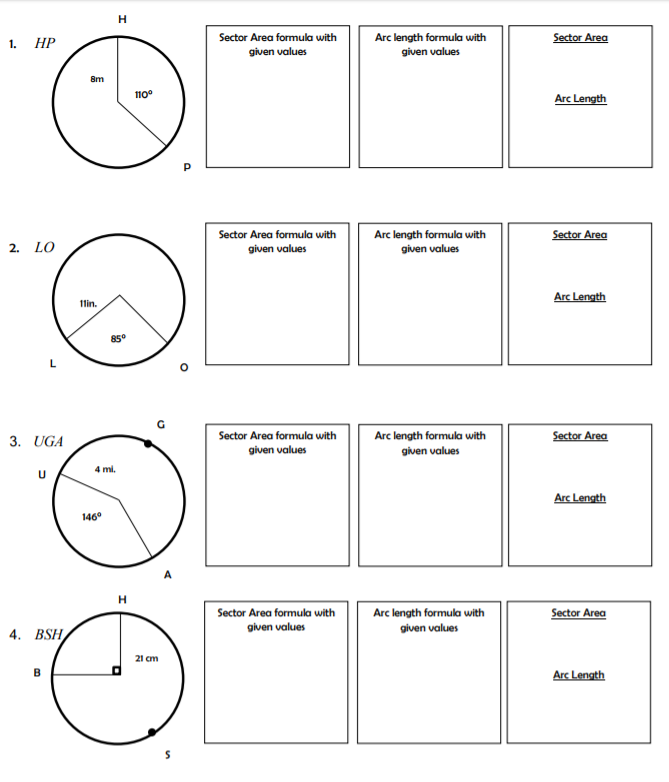 Geometry – Homework			       	Name:Unit 3: Circles							Period:  2   4   7           Date:  12/8/17